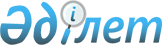 Об установлении водоохранной зоны и полосы левобережья Верхне-Тобольского водохранилища на орошаемом земельном участке товарищества с ограниченной ответственностью "Сарыагаш" в Денисовском районе Костанайской области, режима и особых условий их хозяйственного использования
					
			Утративший силу
			
			
		
					Постановление акимата Костанайской области от 16 апреля 2012 года № 187. Зарегистрировано Департаментом юстиции Костанайской области 24 мая 2012 года № 3805. Утратило силу постановлением акимата Костанайской области от 3 августа 2022 года № 344
      Сноска. Утратило силу постановлением акимата Костанайской области от 03.08.2022 № 344 (вводится в действие по истечении десяти календарных дней после дня его первого официального опубликования).
      В соответствии со статьями 39, 116, 125 Водного кодекса Республики Казахстан от 9 июля 2003 года, статьей 27 Закона Республики Казахстан от 23 января 2001 года "О местном государственном управлении и самоуправлении в Республике Казахстан" акимат Костанайской области ПОСТАНОВЛЯЕТ:
      Сноска. Преамбула с изменением, внесенным постановлением акимата Костанайской области от 14.03.2016 № 115 (вводится в действие по истечении десяти календарных дней после дня его первого официального опубликования).


       1. Установить водоохранную зону и полосу левобережья Верхне-Тобольского водохранилища на орошаемом земельном участке товарищества с ограниченной ответственностью "Сарыагаш" в Денисовском районе Костанайской области, на основании утвержденной проектной документации, согласованной с уполномоченными органами согласно приложению 1.
      2. Установить режим и особые условия хозяйственного использования водоохранной зоны и полосы левобережья Верхне-Тобольского водохранилища на орошаемом земельном участке товарищества с ограниченной ответственностью "Сарыагаш" в Денисовском районе Костанайской области, согласно приложению 2.
      3. Настоящее постановление вводится в действие по истечении десяти календарных дней после дня его первого официального опубликования.
      СОГЛАСОВАНО:   
      Начальник государственного   
      учреждения "Тобол-Торгайская   
      бассейновая инспекция по   
      регулированию использования   
      и охране водных ресурсов   
      Комитета по водным ресурсам   
      Министерства сельского   
      хозяйства Республики Казахстан"   
      ____________ Г. Оспанбекова   
      Исполняющий обязанности   
      директора государственного   
      учреждения "Департамент   
      комитета государственного   
      санитарно-эпидемиологического   
      надзора Министерства   
      здравоохранения   
      Республики Казахстан по   
      Костанайской области"   
      __________ Ю. Севостьянов   
      Начальник государственного   
      учреждения "Межрегиональная   
      земельная инспекция   
      Агентства Республики   
      Казахстан по управлению   
      земельными ресурсами   
      по Костанайской области"   
      ____________ М. Дихаев   
      Начальник Костанайского   
      филиала государственного   
      учреждения "Тобыл-Торгайский   
      департамент экологии   
      Комитета экологического   
      регулирования и контроля   
      Министерства охраны   
      окружающей среды   
      Республики Казахстан"   
      ___________ А. Каримов    Водоохранная зона и полоса левобережья Верхне-Тобольского водохранилища на орошаемом земельном участке товарищества с ограниченной ответственностью "Сарыагаш" в Денисовском районе Костанайской области Режим и особые условия хозяйственного использования водоохранной зоны и полосы левобережья Верхне-Тобольского водохранилища на орошаемом земельном участке товарищества с ограниченной ответственностью "Сарыагаш" в Денисовском районе Костанайской области
      Сноска. Приложение 2 с изменениями, внесенными постановлением акимата Костанайской области от 30.04.2014 № 182 (вводится в действие по истечении десяти календарных дней после дня его первого официального опубликования).
       1. В пределах водоохранных полос не допускается:
      1) хозяйственная и иная деятельность, ухудшающая качественное и гидрологическое состояние (загрязнение, засорение, истощение) водных объектов;
      2) строительство и эксплуатация зданий и сооружений, за исключением водохозяйственных и водозаборных сооружений и их коммуникаций, мостов, мостовых сооружений, причалов, портов, пирсов и иных объектов транспортной инфраструктуры, связанных с деятельностью водного транспорта, промыслового рыболовства, рыбохозяйственных технологических водоемов, объектов по использованию возобновляемых источников энергии (гидродинамической энергии воды), а также рекреационных зон на водном объекте, без строительства зданий и сооружений досугового и (или) оздоровительного назначения. Положения данного подпункта применяются с учетом требований установленных пунктом 7 статьи 125 и статьей 145-1 Водного кодекса Республики Казахстан;
      3) предоставление земельных участков под садоводство и дачное строительство;
      4) эксплуатация существующих объектов, не обеспеченных сооружениями и устройствами, предотвращающими загрязнение водных объектов и их водоохранных зон и полос;
      5) проведение работ, нарушающих почвенный и травяной покров (в том числе: распашка земель, выпас скота, добыча полезных ископаемых), за исключением обработки земель для залужения отдельных участков, посева и посадки леса;
      6) устройство палаточных городков, постоянных стоянок для транспортных средств, летних лагерей для скота;
      7) применение всех видов пестицидов и удобрений.
      Сноска. Пункт 1 с изменениями, внесенными постановлением акимата Костанайской области от 26.07.2021 № 339 (вводится в действие по истечении десяти календарных дней после дня его первого официального опубликования).


      2. В пределах водоохранных зон не допускается:
      1) ввод в эксплуатацию новых и реконструированных объектов, не обеспеченных сооружениями и устройствами, предотвращающими загрязнение и засорение водных объектов и их водоохранных зон и полос;
      2) проведение реконструкции зданий, сооружений, коммуникаций и других объектов, а также производство строительных, дноуглубительных и взрывных работ, добыча полезных ископаемых, прокладка кабелей, трубопроводов и других коммуникаций, буровых, земельных и иных работ без проектов, согласованных в установленном порядке с местными исполнительными органами, бассейновыми инспекциями, уполномоченным государственным органом в области охраны окружающей среды, государственным органом в сфере санитарно-эпидемиологического благополучия населения и другими заинтересованными органами;
      3) размещение и строительство складов для хранения удобрений, пестицидов, нефтепродуктов, пунктов технического обслуживания, мойки транспортных средств и сельскохозяйственной техники, механических мастерских, устройство свалок бытовых и промышленных отходов, площадок для заправки аппаратуры пестицидами, взлетно-посадочных полос для проведения авиационно-химических работ, а также размещение других объектов, отрицательно влияющих на качество воды;
      4) размещение животноводческих ферм и комплексов, накопителей сточных вод, полей орошения сточными водами, кладбищ, скотомогильников (биотермических ям), а также других объектов, обуславливающих опасность микробного загрязнения поверхностных и подземных вод;
      5) выпас скота с превышением нормы нагрузки, купание и санитарная обработка скота и другие виды хозяйственной деятельности, ухудшающие режим водоемов;
      6) применение способа авиаобработки пестицидами и авиаподкормки минеральными удобрениями сельскохозяйственных культур и лесонасаждений на расстоянии менее двух тысяч метров от уреза воды в водном источнике;
      7) применение пестицидов, на которые не установлены предельно допустимые концентрации, внесение удобрений по снежному покрову, а также использование в качестве удобрений необезвреженных навозосодержащих сточных вод и стойких хлорорганических пестицидов.
      При необходимости проведения вынужденной санитарной обработки в водоохранной зоне допускается применение мало- и среднетоксичных нестойких пестицидов.
      Сноска. Пункт 2 с изменениями, внесенными постановлением акимата Костанайской области от 26.07.2021 № 339 (вводится в действие по истечении десяти календарных дней после дня его первого официального опубликования).




					© 2012. РГП на ПХВ «Институт законодательства и правовой информации Республики Казахстан» Министерства юстиции Республики Казахстан
				
Аким области
Н. СадуакасовПриложение 1
к постановлению акимата
от 16 апреля 2012 года
№ 187
Водный
объект,
его участок
Водоохранная зона
Водоохранная зона
Водоохранная зона
Водоохранная полоса
Водоохранная полоса
Водоохранная полоса
Средне-
многолет-
ний
меженный
урез воды
(метр)
Водный
объект,
его участок
длина
(метр)
ширина
(метр)
площадь
(гектар)
длина
(метр)
ширина
(метр)
площадь
(гектар)
Средне-
многолет-
ний
меженный
урез воды
(метр)
Левобережье
Верхне-То-
больского
водохранили-
ща
Орошаемый
земельный
участок
товарищества
с ограничен-
ной ответ-
ственностью
"Сарыагаш" в
Денисовском
районе
Костанайской
области
(заказчик
проекта
установления
водоохранной
зоны и
полосы –
товарищест-
во с ограни-
ченной
ответствен-
ностью
"Сарыагаш")
8000
1000
800
11705
100
117,5
206,0Приложение 2
к постановлению акимата
от 16 апреля 2012 года
№ 187